In blok 1 leren wij:verder en terug tellen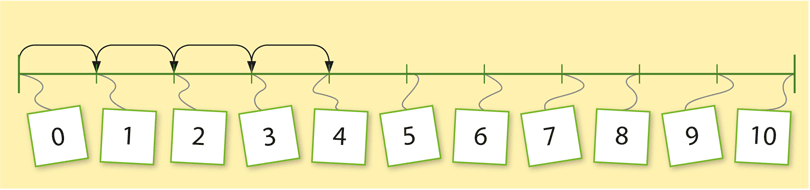 optellen tot en met 5, zoals 2 + 2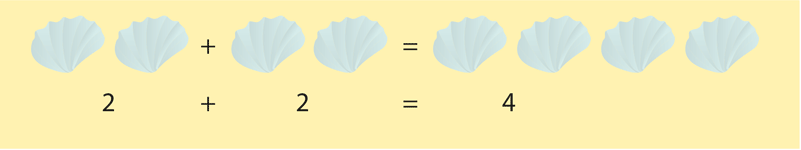 aftrekken tot en met 5, zoals 4 – 2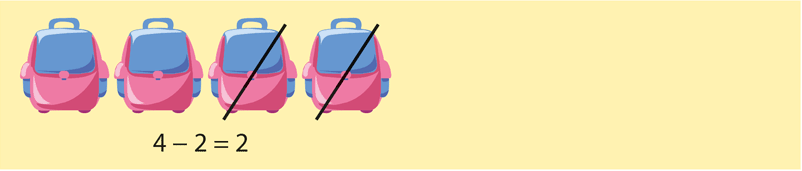 In blok 2 leren wij:splitsen tot en met 5
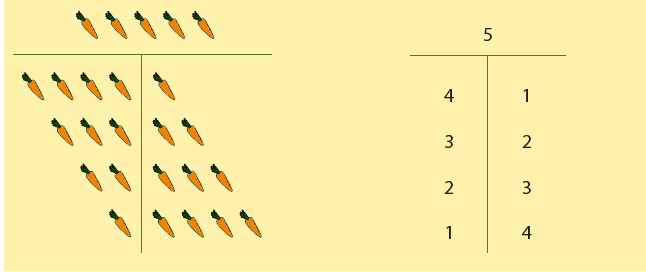 optellen tot en met 10, zoals 6 + 2 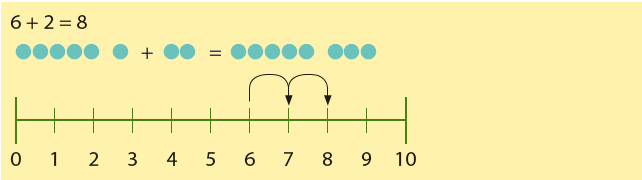 meten in centimeter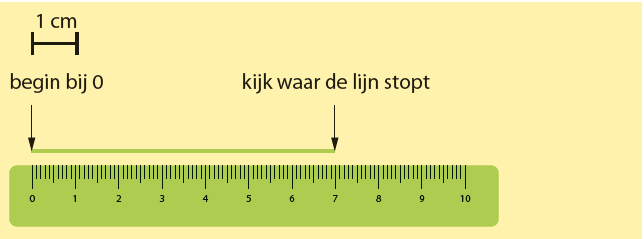 In blok 3 leren wij:splitsen tot en met 10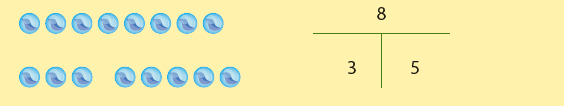 aftrekken tot en met 10, zoals 7 − 4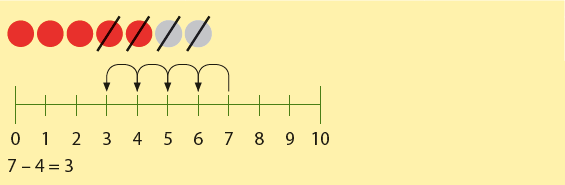 klokkijken in hele uren op analoge en digitale klokken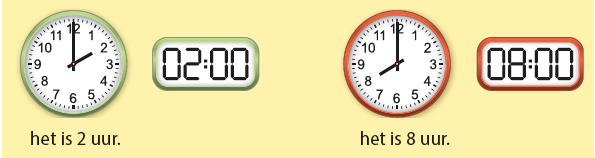 In blok 4 leren wij:optellen en aftrekken tot en met 10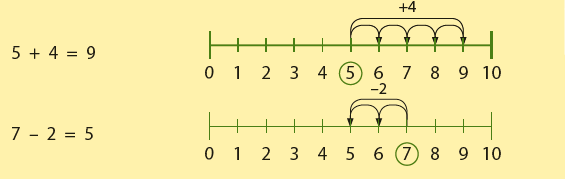 optellen tussen de 10 en de 20, zoals 14 + 2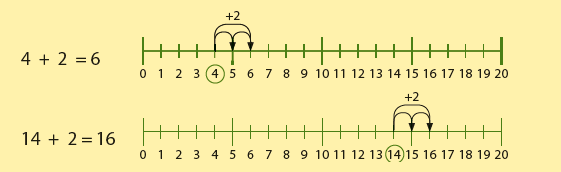 wegen met kilo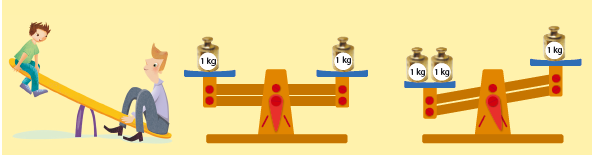 In blok 5 leren wij:aftrekken tussen de 10 en de 20, zoals 16 – 3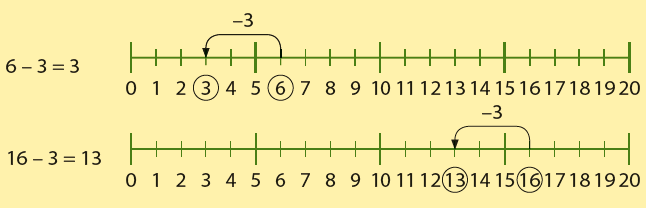 optellen tot 20, zoals 6 + 7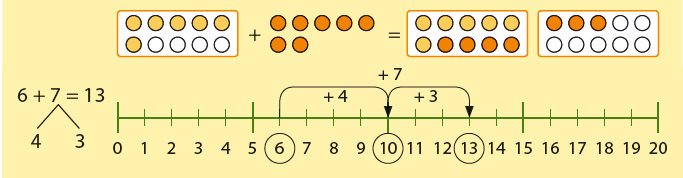 gepast betalen met bedragen tot €20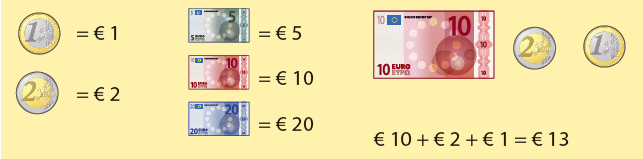 In blok 6 leren wij:aftrekken tot 20, zoals 14 – 6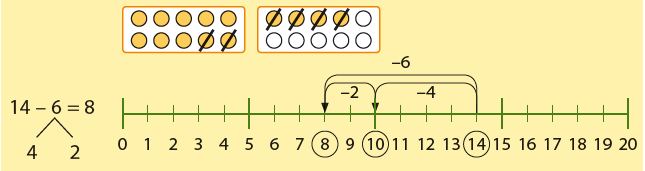 optellen tot 20, zoals 4 + 9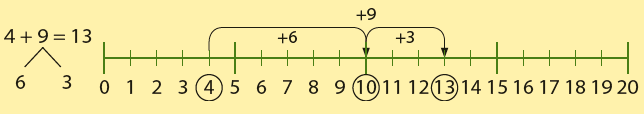 richting bepalenroutes tekenen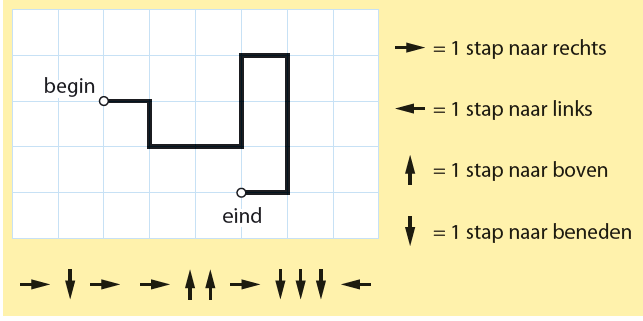 In blok 7 leren wij:aftrekken tot 20, zoals 18 – 9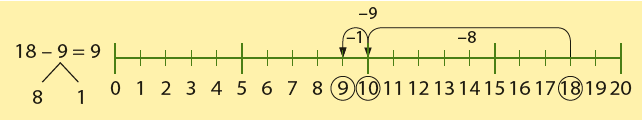 optellen tot 20, zoals 7 + 6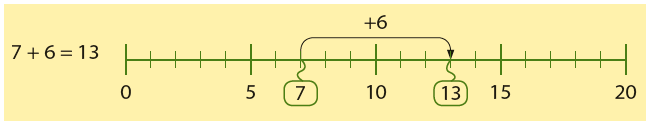 klokkijken in halve uren op analoge en digitale klokken 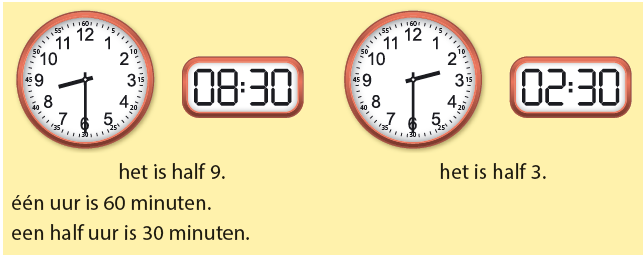 In blok 8 leren wij:structuur van getallen herkennen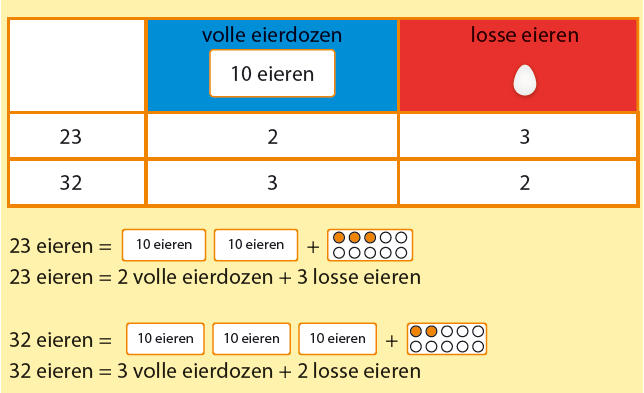 aftrekken tot 20, zoals 14 – 6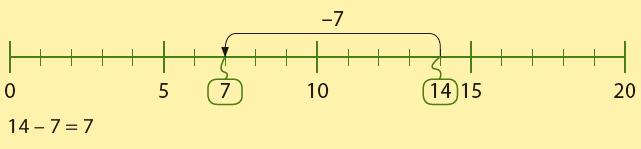 optellen en aftrekken tot 20, zoals 4 + 8 en 16 – 9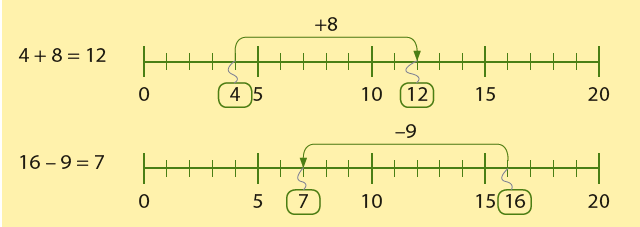 rekenen met liters 
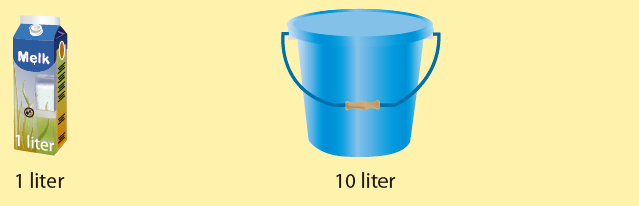 In blok 9 leren wij:optellen en aftrekken tussen de 20 en de 30, zoals 23 + 6 en 27 – 5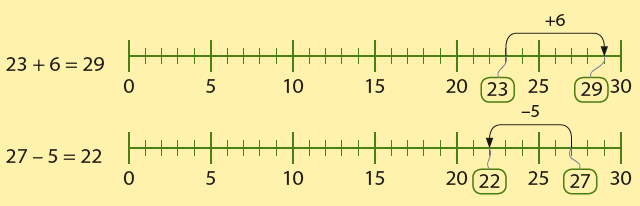 optellen en aftrekken tot 30, zoals 18 + 4 en 25 – 7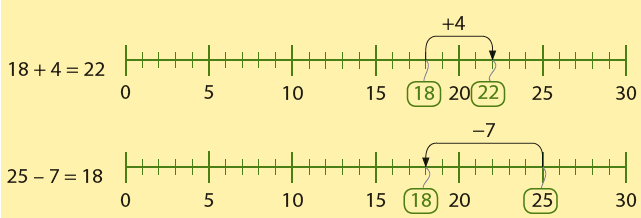 vlakke figuren spiegelen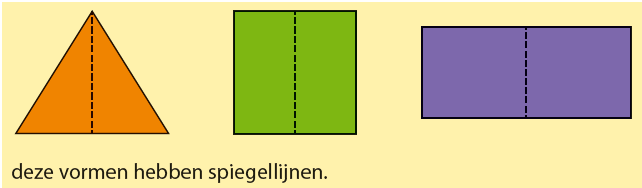 